Wörter mit „–nk“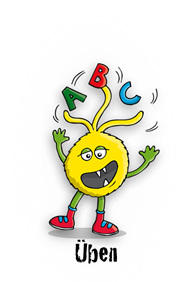 Aufgabea) Bilde Wörter mit „–nk“ und schreibe die Wörter (bei Nomen mit passendem Artikel (Begleiter)) auf.			Da			Ba		kra		Gesta							Fi			Gesche		Geträ		Schra		1. ____________________________	2.______________________________3. ____________________________	4.______________________________5. ____________________________	6.______________________________7. ____________________________	8.______________________________Aufgabe 2:a) Verlängere die Wörter, um zu überprüfen, ob sie mit „-ng“ oder „-nk“ geschrieben werden.1. das Geschen?	- die _____________________________________________2. das Din?		- die _____________________________________________3. die Ban?		- die _____________________________________________Wörter mit „-nk“ - LösungenAufgabe a) Bilde Wörter mit „–nk“ und schreibe die Wörter (bei Nomen mit passendem Artikel (Begleiter)) auf.			Da			Ba		kra		Gesta							Fi			Gesche		Geträ		Schra		1. der Dank				         	2. die Bank					         3. krank				         	4. der Fink					         5. der Schrank			         	6. das Getränk				         7. das Geschenk			         	8. der Gestank				Aufgabe 2:a) Verlängere die Wörter, um zu überprüfen, ob sie mit „-ng“ oder „-nk“ geschrieben werden.1. das Geschen?	- die Geschenke							2. das Din?		- die Dinge								3. die Ban?		- die Bänke								